Unit 3 Lesson 5: Find the DifferenceWU Number Talk: Missing Value Within 10 (Warm up)Student Task StatementFind the number that makes each equation true.1 Different Ways to Find the DifferenceStudent Task StatementMai, Diego, and Noah find the value of .Diego says, “I can take away.”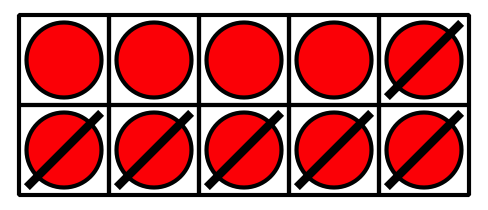 What does Diego mean?
Be ready to explain your thinking in a way that others will understand.Mai says, “I can count on.”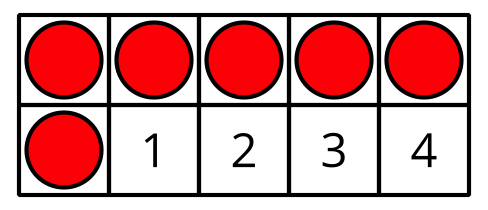 What does Mai mean?
Be ready to explain your thinking in a way that others will understand.Noah says, “I can use what I know about  to help me.”
What does Noah mean?
Be ready to explain your thinking in a way that others will understand.2 Subtraction Number StringsStudent Task StatementFind the value of each difference in the subtraction string.
Explain what you notice.Set 1:What do you notice?
Why do you think this happens?
Be ready to explain your thinking in a way that others will understand.Set 2:What do you notice?
Why do you think this happens?
Be ready to explain your thinking in a way that others will understand.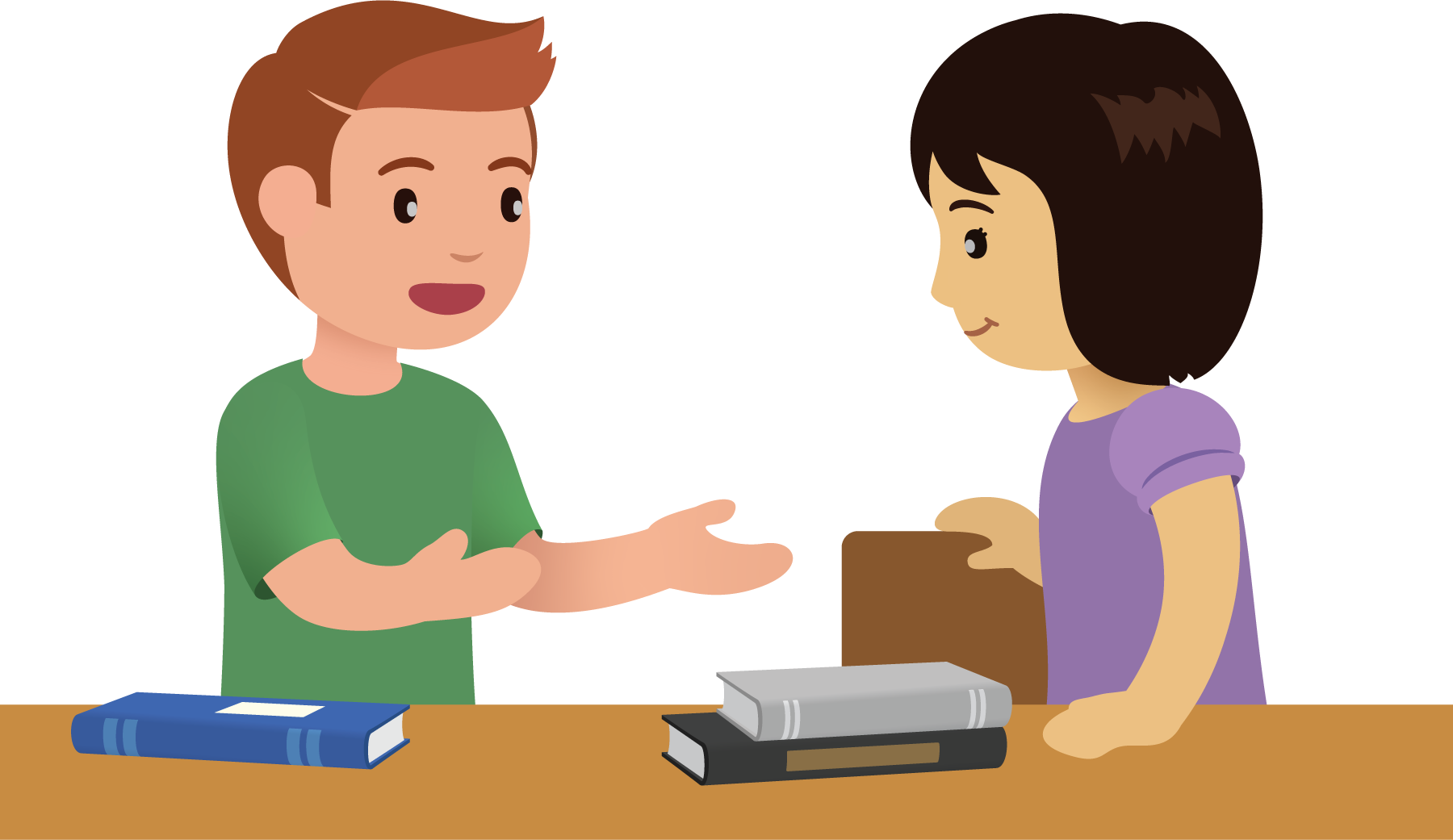 3 The Value of the DifferenceStudent Task StatementFind the value of each difference.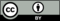 © CC BY 2021 Illustrative Mathematics®